«Артек» приглашает в свой павильон на Фестиваль детства и юности «Большая перемена»26 мая 2022 г. «Артек» принимает участие в Фестивале детства и юности «Большая перемена», который стартует 1 июня, в Международный день защиты детей. В Москве на ВДНХ будут представлены образовательные программы и развлекательные активности от команды Международного детского центра. Гости проникнутся атмосферой Страны Детства в играх и флешмобах; узнают, как попасть в «Артек» и какие возможности отдохнуть и расширить кругозор есть у артековцев. В Фестивале примут участие более 8 тысяч человек – участники «Большой перемены», Российского движения школьников, «Юнармии» и других детских и молодежных организаций, педагоги-наставники и родители, участники проекта «Битва хоров»
и кастингов, а также представители ведущих российских компаний и эксперты в сфере науки, культуры, образования, спорта, волонтерства и предпринимательства. Основная программа Фестиваля будет направлена на разностороннее развитие ребенка, помощь в выборе траектории его личностного и профессионального роста. Все пространство Фестиваля будет наполнено активностями: лекциями, мастер-классами и дискуссиями, презентациями детских инициатив, командными играми, флешмобами и творческими выступлениями.Три творческие мастерские, четыре игровых программы, танцевальный флешмоб, интеллектуальная игра «Артек Инсайт» и командно-соревновательная игра «Морской класс» – вот лишь часть активностей, которые представит на Фестивале Международный детский центр «Артек».На артековской площадке будут действовать информационные стойки: гости смогут узнать, как попасть в «Артек» ребенку, как стать вожатым и тематическим партнером детского центра. Также в программе детского центра интерактивная лекция с элементами тренинга «Что делать, если не стал победителем?» – для ребят, которые пока не набрали достаточное количество баллов в АИС «Путевка», чтобы приехать в «Артек». Лекция включает практические упражнения на развитие целеполагания и стрессоустойчивости.В летнем кинотеатре можно будет совершить виртуальное путешествие по «Артеку» – увидеть достопримечательности детского центра, познакомиться с каждым из 9 лагерей, узнать интересные факты из истории, отметить особенности образовательных программ… Здесь же покажут художественный фильм «Артек. Большое путешествие» (уже в первые выходные после премьеры картина стала лидером проката). В самом детском центре в рамках Фестиваля детства и юности «Большая перемена» состоится театрализованная программа «Карнавал детства», участниками которой станут более 3000 школьников из всех регионов России – артековцы 6 смены «Артек: введите логин и пароль».Также 1 июня на ВДНХ состоится Всероссийский слет детских общественных организаций, в ходе которого участники детских движений из всех регионов России обсудят развитие детского движения «Большая перемена». (Законопроект о создании общероссийского движения детей и молодежи «Большая перемена» был вынесен на рассмотрение депутатами всех фракций Государственной думы РФ и сенаторами 19 мая 2022 года).Церемония открытия Фестиваля на ВДНХ пройдет на сцене проекта «Битва хоров». Хоровые коллективы, актеры, певцы, музыканты, артисты уличного театра вместе исполнят гимн Фестиваля и запустят театрализованное шествие по главной аллее ВДНХ. А вечером на всех площадках Фестиваля начнется прямое включение с Главной сцены. Здесь будет дан старт флешмобу «Возьмемся за руки, друзья!». Все участники и гости Фестиваля возьмутся за руки и поднимут их вверх в знак дружбы и объединения всех детских движений России. За происходящим будут наблюдать эксперты организации «Книга рекордов России».Организаторами Фестиваля являются Министерство просвещения Российской Федерации, Федеральное агентство по делам молодёжи (Росмолодёжь), Правительство города Москвы, АНО «Большая Перемена», при поддержке АНО «Россия – страна возможностей», Российского общества «Знание», Общероссийской общественно-государственной детско-юношеской организация «Российское движение школьников».Приглашаем СМИ и всех гостей принять участие в Фестивале и артековских активностях. Пусть Фестиваль детства и юности «Большая перемена» подарит новые знакомства и станет местом встречи друзей-артековцев!ПРОГРАММАмероприятий МДЦ «Артек» на Фестивале детства и юности «Большая перемена»1 июня 2022 г.МДЦ «Артек», Крым, ГурзуфВДНХ, г. Москва01.06.2022«Карнавал детства». Праздничная театрализованная программа к Международному дню защиты детейПлощадка №1Площадка №110:00 18:00Творческие мастерские от Центра дополнительного образования:«Фотокарточка Артека»«Артековский костерок»«Керамическая флористика»10:00 18:00Работа информационных стоек- АИС «Путёвка»- «Как стать вожатым Артека». - «Как стать партнером Артека»Площадка №2Площадка №210:00 10:15Артековская зарядка10:20 10:45Игровая программа 1 «Артековская кругосветка»10:55 11:20Игровая программа 2 «Зажигай с Артеком»11:30 11:55Игровая программа 3 «Наши традиции -  истории страницы»12:05 12:30Игровая программа 4 «Выдумывай, пробуй, действуй!»12:40 13:00Танцевальный флешмоб «Артек танцует»13:00 13:30Взаимодействие с посетителями, ответы на вопросы 13:30Игровая программа 1 «Артековская кругосветка»14:00Игровая программа 2 «Зажигай с Артеком»14:30Игровая программа 3 «Наши традиции -  истории страницы»15:00Игровая программа 4 «Выдумывай, пробуй, действуй!»15:3018:00Командно-соревновательная игра «Морской класс»За пределами площадок МДЦ «Артек»За пределами площадок МДЦ «Артек»В течение дня#АртековецНаВДНХСъемка артековцев на ВДНХ (передаем друг другу приветы, вспоминаем «Артек» и рассказываем, как ребята попали в «Артек»)16:00 16:50Интеллектуальная игра «Артек Инсайт»Интерактивная лекция с элементами тренинга «Что делать если не стал победителем?»Лекция включает практические упражнения на развитие целеполагания и стрессоустойчивостиОфициальные ресурсы МДЦ «Артек»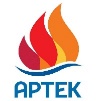  press@artek.orgОФИЦИАЛЬНЫЙ САЙТ АРТЕКАФОТОБАНК АРТЕКАТЕЛЕГРАММРУТУБ  